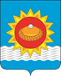 Российская ФедерацияИркутская областьгородское поселение Белореченское муниципальное образованиеА Д М И Н И С Т Р А Ц И Я городского поселения Белореченского муниципального образованияПОСТАНОВЛЕНИЕ От 20 ноября 2020 года                                                                      № 599					р.п. БелореченскийОб утверждении отчета об использовании средств резервного фонда  администрации городского поселения Белореченского муниципального образования на 01.10.2020 годаРуководствуясь ст. 81 Бюджетного кодекса Российской Федерации, в соответствии с Положением «О бюджетном процессе в городском поселении Белореченском муниципальном образовании», утвержденным решением Думы городского поселения Белореченского муниципального образования № 38 от 21.03.2018 года (с изм. от 29.06.2018 года № 58), руководствуясь ст.ст. 29, 41,  60 Устава Белореченского  муниципального образования, администрация городского поселения Белореченского муниципального образования,ПОСТАНОВЛЯЕТ:     1. Утвердить отчет получателя бюджетных ассигнований резервного фонда об использовании бюджетных ассигнований резервного фонда администрации городского поселения Белореченского муниципального образования по состоянию на 01 октября 2020 г. согласно Приложению.     2. Опубликовать данное постановление в средствах массовой информации, в газете «Белореченский вестник» и разместить на официальном сайте администрации http://белореченское.рф. (Семенюра О.В. - начальник организационного отдела).     3. Контроль исполнения настоящего постановления возложить на    главного специалиста по экономическому планирования и муниципальным услугам финансово-экономического отдела Воронину  Е.С.Глава Белореченского муниципального образования           			            	  С.В. УшаковПодготовил:Главный специалист по ГО и ЧС			                                 Е.Ю. ВерещагинаДата: СОГЛАСОВАНО Заместитель Главы городского поселения                                                                     Н.С. СтуденикинаДата:Начальник юридического отдела                                                  Н.Г. ЛемешевскаяДата:                                                                           1 экз.- в Дело;1 экз.- главному специалисту по экономическому планированию и муниципальным услугам.	УТВЕРЖДЕН постановлением администрациигородского поселения Белореченскогомуниципального образованияот 20 ноября 2020 года № 599ОТЧЕТполучателя бюджетных ассигнований резервного фондаоб использовании бюджетных ассигнований резервного фонда администрации городского поселения Белореченского муниципального образованияпо состоянию на 01 октября 2020 г.Главный специалист по ГО и ЧСадминистрации городского поселенияБелореченского муниципального образования                                Верещагина Е.Ю.№ п/пОснование выделения бюджетных ассигнований резервного фонда (№, дата решения о выделении бюджетных ассигнований резервного фонда)Цель выделения бюджетных ассигнований резервного фонда  Сумма по основанию выделения бюджетных ассигнований резервного фондаКассовый расходКассовый расход№ и дата муниципального контракта, договораОстаток неиспользованных средствПримечание <*>№ п/пОснование выделения бюджетных ассигнований резервного фонда (№, дата решения о выделении бюджетных ассигнований резервного фонда)Цель выделения бюджетных ассигнований резервного фонда  Сумма по основанию выделения бюджетных ассигнований резервного фондаСумма№ и дата платежных поручений, подтверждающих осуществление расходов№ и дата муниципального контракта, договораОстаток неиспользованных средствПримечание <*>1.Постановление № 145 от 02.04.2020 г.  «Об использовании средств резервного фонда администрации городского поселения Белореченского муниципального образования в целях предотвращения угрозы распространения коронавирусной инфекции COVID-19 на территории Белореченского муниципального образования»Предотвращение угрозы распространения коронавирусной инфекции COVID-19 на территории Белореченского муниципального образования100 000,0069 697,86№ 873029 от28.04.2020 года№ 484828 от 29.07.2020№ 484829 от 29.07.2020№ 457844 от 28.07.2020№ 570939 от 21.09.2020№ 457843 от 28.07.2020№ 457842 от 28.07.2020№ 529845 от 30.07.2020№ 10/2020 от 07.04.2020года№ 24/2020 от 28.05.2020 года№ 563 от 15.06.2020 года30 302,14